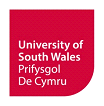 UNED GWAITH ACHOS MYFYRWYRCYMORTH I FYFYRWYR GYDAG ANABLEDDCyflwyniad 1.	Mae'r Uned Gwaith Achos Myfyrwyr wedi ymrwymo i ddarparu gwasanaeth cynhwysol i'n holl fyfyrwyr. Rydym yn cydnabod bod cyflwyno cwyn neu apêl academaidd, neu fod yn destun honiad o drosedd ddisgyblu academaidd neu anacademaidd yn amser llawn straen. Mae yna nifer o ffyrdd y gall y Brifysgol eich cefnogi chi trwy ei gweithdrefnau gwaith achos.Mecanweithiau Cymorth2.	Neilltuir Swyddog Gwaith Achos i'ch achos a nhw fydd eich pwynt cyswllt o ran gohebu â chi a threfnu cyfarfodydd.3.	Gallwch gael cyngor a chymorth cyfrinachol i'ch cynorthwyo tra'ch bod yn cyrchu, neu'n destun ein gweithdrefnau gwaith achos, o:Undeb y MyfyrwyrUndeb y Myfyrwyr - https://www.uswsu.comCwestiynau Cyffredin Undeb y Myfyrwyr - https://www.uswsu.com/articles/coronavirus-faqsGwasanaeth CaplaniaethGwasanaeth Caplaniaeth - http://chaplaincy.southwales.ac.uk/ a facebook.com/southwaleschaplaincy Gallwch gysylltu â'r Gaplaniaeth ar y rhif arferol 01443 654060 neu trwy'r rhif y tu allan i oriau 03455760101. I gysylltu â nhw trwy Skype dylech naill ai e-bostio:vaughan.rees@southwales.ac.uk neumichelle.romaniw@southwales.ac.uk4.	Mae gwasanaethau cymorth cyfrinachol eraill ar gyfer llesiant meddyliol ac anableddau corfforol ar gael o:Gwasanaeth LlesiantGwasanaeth Llesiant y Brifysgol - http://thewellbeingservice.southwales.ac.uk/Mae'r Gwasanaeth Llesiant yn cynnig apwyntiadau llesiant 30 munud dros y ffôn a Skype. Mae'r apwyntiadau ar gael trwy AZO i chi eu harchebu ar amser sy'n gyfleus i chi.Gwasanaeth AnableddI gael mwy o wybodaeth am y cymorth a'r gwasanaethau sydd ar gael i fyfyrwyr anabl, ewch i https://disability.southwales.ac.uk/Mae apwyntiadau ffôn ac apwyntiadau Skype neu sgwrs ar-lein ar gael ar amser sy'n gyfleus i chi.5.	Weithiau, gallai fod yn briodol inni eich cyfeirio at sefydliad y tu allan i'r Brifysgol i gael cymorth.Gweithdrefn6.	Os oes gennych chi anabledd yr hoffech i ni ei ystyried, cofiwch:Nodi hyn ar y ffurflen berthnasol, os ydych chi'n cyflwyno cwyn neu apêl academaidd.E-bostiwch ni yn studentcasework@southwales.ac.uk, os ydych chi'n destun honiad o gamymddwyn academaidd neu anacademaidd.7.	Byddwn yn cysylltu â'n Gwasanaeth Anabledd a/neu ein Gwasanaeth Llesiant i sefydlu a ydych wedi cofrestru gyda nhw. Os nad ydych wedi'ch cofrestru, yna efallai y bydd angen i ni ofyn i chi am dystiolaeth o'ch anabledd.8.	Byddwn yn cysylltu â'r gwasanaeth(au) perthnasol wrth ystyried unrhyw gymorth ychwanegol y gallai fod ei angen arnoch, ac yn ystyried y canlynol:Ydy’r weithdrefn sy'n cael ei dilyn yn eich rhoi dan anfantais?Beth ellid ei wneud i atal yr anfantais honno?A fyddai'n rhesymol inni gymryd y camau hynny?9.	Rhai enghreifftiau o'r math o gefnogaeth y gallem gytuno i'w darparu yw:Estyniadau i'n hamserlenni arferolDarparu dogfennaeth mewn fformat penodolSeibiannau gorffwys rheolaidd yn ystod cyfarfodydd/gwrandawiadauCymeradwyaeth i unigolyn cymorth weithredu fel eich cynrychiolydd